Администрация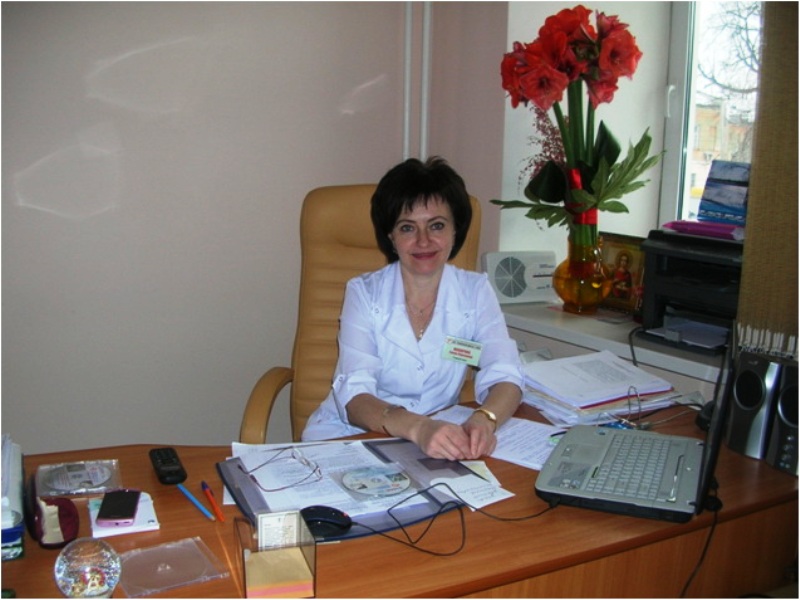 Макарова Елена Сергеевна – главный врачтелефон (4872) 55-50-66email:  elena.makarova@tularegion.ruTwitter: https://twitter.com/contexrЧасы приема: ежедневно с 12:00 до 14:00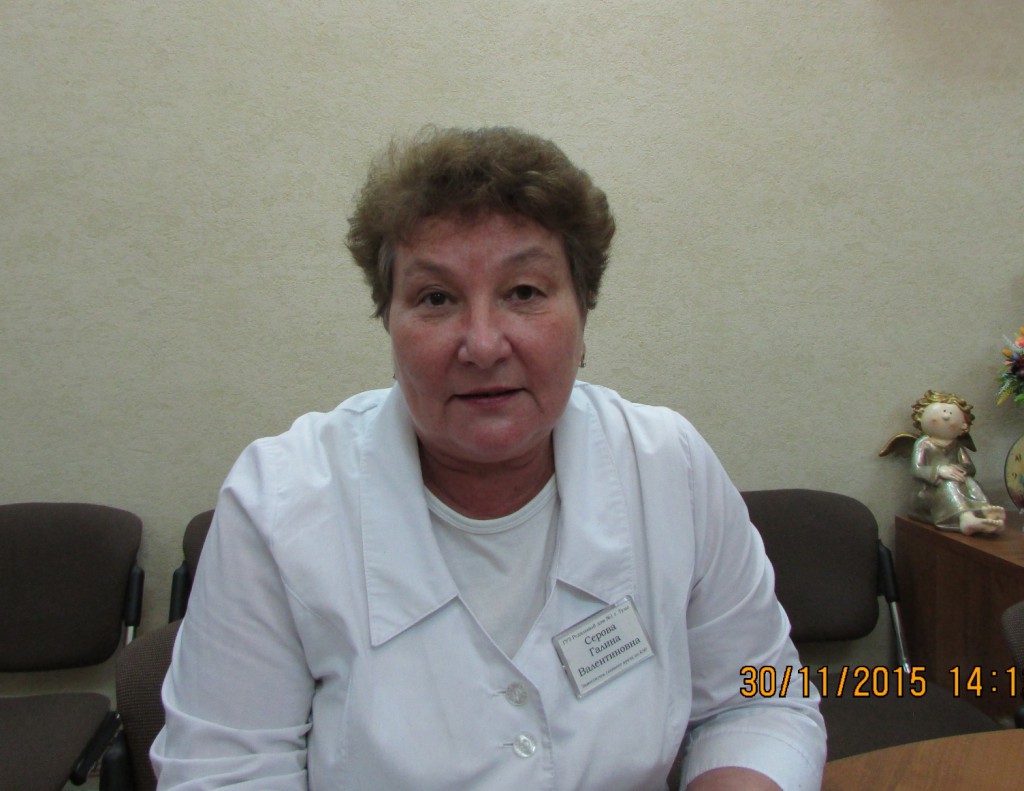 Серова Галина Валентиновназаместитель главного врача по клинико-экспертной работе, врач акушер-гинекологтелефон (4872) 36-69-73Часы приема: ежедневно с 12:00 до 14:00Копырин Игорь  Юрьевичзаместитель главного врача по лечебной работе, врач акушер гинекологтелефон (4872) 50-53-41Часы приема: ежедневно с 12:00 до 14:00Савон Анастасия Ивановназаместитель главного врача по экономическим вопросамтелефон (4872) 55-86-42Гнатюк Федор Гавриловичзаместитель главного врача по АХЧтелефон (4872) 56-08-02Бадаева Екатерина Эдуардовнаглавный бухгалтертелефон (4872) 56-79-87Карамушка Татьяна Евгеньевнаглавная акушеркателефон (4872) 55-56-51